    บันทึกข้อความส่วนงาน..................................................................................................................................โทร....................................................................................ที่ อว 0605. ……………/............................	                                     วันที่..........................................................................................................เรื่อง  	ขอแจ้งปิดโครงการวิจัยที่ผ่านการรับรองจากคณะกรรมการจริยธรรมการวิจัยในคน มหาวิทยาลัยมหาสารคามเรียน  	ประธานคณะกรรมการจริยธรรมการวิจัยในคนมหาวิทยาลัยมหาสารคามข้าพเจ้า..........................................................................................................   สถานภาพ  อาจารย์   นิสิตระดับปริญญาตรี    นิสิตระดับปริญญาโท    นิสิตระดับปริญญาเอก   อื่นๆ (ระบุ)................................คณะ.......................................................ขอแจ้งปิดโครงการวิจัยที่ผ่านการรับรองจากคณะกรรมการจริยธรรมการวิจัยในคน  โครงการวิจัยเรื่อง  ภาษาไทย ..........................................................................................................................................................................................................................ภาษาอังกฤษ ....................................................................................................................................................................................................................เลขที่โครงการ ………/……… ซึ่งได้ผ่านการรับรองจากคณะกรรมการจริยธรรมการวิจัยในคน เมื่อการประชุมครั้งที่......../............... และบัดนี้การวิจัยได้ดำเนินการเสร็จสิ้นแล้ว จึงขอแจ้งแก่คณะกรรมการและได้แนบเอกสารประกอบการพิจารณา  ดังนี้แบบสรุปผลการดำเนินงานวิจัยเพื่อแจ้งปิดโครงการวิจัยต่อคณะกรรมการจริยธรรมการวิจัยในคนกำหนด  จำนวน  1  ชุด   (ECMSU01-07.07)เอกสารประกอบอื่นๆ ที่เกี่ยวข้อง จำนวน 1 ชุดแผ่นบันทึกข้อมูลตามข้อ 1 และ 2 (CD/DVD) จำนวน 1 แผ่นจึงเรียนมาเพื่อโปรดพิจารณาแบบสรุปผลการดำเนินงานวิจัยเพื่อแจ้งปิดโครงการวิจัยต่อคณะกรรมการจริยธรรมการวิจัยในคนมหาวิทยาลัยมหาสารคามรหัสโครงการ............................................................... รับรองเมื่อวันที่............................................................................ชื่อโครงการวิจัย(ภาษาไทย).............................................................................................................................................ชื่อโครงการวิจัย(ภาษาอังกฤษ)........................................................................................................................................ชื่อหัวหน้าโครงการวิจัย.............................................เบอร์โทรศัพท์มือถือ .......................... e-mail..............................สังกัด..................................................................................................................................................................................แหล่งทุน............................................................................................................................................................................ระยะเวลาดำเนินการวิจัย ตั้งแต่..................................ถึง....................................รายละเอียดรายงานฉบับนี้เป็นรายงานฉบับแรกหลังจากที่ท่านเริ่มรับอาสาสมัครเข้าสู่โครงการใช่หรือไม่  ไม่ใช่ 	 ใช่ โปรดแนบสำเนาการลงนามในเอกสารแบบคำชี้แจงและแบบแสดงความยินยอมของอาสาสมัครคนแรก พร้อมการลงนามรับรองสำเนาถูกต้องของนักวิจัยข้อมูลเกี่ยวกับอาสาสมัครหรือตัวอย่างในโครงการตั้งแต่เริ่มดำเนินการจนถึงวันที่รายงาน ให้กรอกข้อมูลในช่องที่เกี่ยวข้องกับข้อมูลที่ศึกษาในโครงการวิจัยข้อมูลเกี่ยวกับเหตุการณ์ไม่พึงประสงค์ที่เกิดขึ้น ณ สถานที่วิจัยของท่าน มีเหตุการณ์ไม่พึงประสงค์ที่เกิดขึ้นกับอาสาสมัครทั้งสิ้น จำนวน ...........................รายเป็นเหตุการณ์ไม่พึงประสงค์ชนิดร้ายแรง หรือที่ไม่คาดคิดมาก่อน จำนวน ............................ราย(เหตุการณ์ไม่พึงประสงค์ชนิดร้ายแรง หมายถึงเหตุการณ์ไม่พึงประสงค์ที่เกิดแก่อาสาสมัครและทำให้อาสาสมัครถึงแก่ความตาย พิการหรือทุพพลภาพ หรือต้องเข้ารับการรักษาตัวในโรงพยาบาล หรืออยู่โรงพยาบาลนานกว่าปกติ ส่วนเหตุการณ์ไม่พึงประสงค์ที่ไม่คาดคิดมาก่อน หมายถึงอาการเจ็บป่วยที่เกิดแก่อาสาสมัครซึ่งไม่ใช่เหตุการณ์ที่ระบุไว้ในโครงการวิจัย หรือคู่มือนักวิจัย)ข้อมูลเหตุการณ์ที่ไม่คาดคิดมาก่อน(unexpected or unanticipated problems) ที่เกิดขึ้น ณ สถานที่วิจัยของท่าน (เหตุการณ์ที่ไม่คาดคิดมาก่อน หมายถึงเหตุการณ์ใดๆที่ไม่ใช่อาการไม่พึงประสงค์ชนิดร้ายแรงหรือที่ไม่คาดคิดมาก่อน แต่ผู้วิจัยคิดว่าอาจเป็นปัญหาต่อการวิจัย เช่น ไฟไหม้สถานที่วิจัย การย้ายสถานที่วิจัย ผู้ช่วยวิจัยถูกดำเนินคดี อาสาสมัครเสียชีวิตจากสาเหตุอื่นที่ไม่เกี่ยวข้องกับการเข้าร่วมในโครงการวิจัยฯลฯ หรือมีผลต่อการเก็บรักษาข้อมูลเช่น ความเสียหายแก่เครื่องคอมพิวเตอร์ที่ใช้เก็บข้อมูล หรือการถูกโจรกรรมข้อมูล ฯลฯ) ไม่มี	 	 มี โปรดระบุรายละเอียดและจำนวน......เหตุการณ์ (หากไม่เคยแจ้งให้แนบรายงานประกอบ)ข้อมูลเกี่ยวกับการดำเนินการวิจัยมีการเปลี่ยนแปลงวิธีวิจัย (Protocol Violation) ซึ่งท่านยังไม่ได้รายงานแก่คณะกรรมการฯหรือไม่ ไม่มี	 	 มี (โปรดแนบรายงาน ECMSU01-07.03)มีการดำเนินการวิจัยที่แตกต่างจากที่ระบุไว้ในโครงร่างการวิจัย (Protocol deviation)ซึ่งท่านยังไม่ได้รายงานแก่คณะกรรมการฯหรือไม่ ไม่มี		 มี (โปรดแนบรายงาน ECMSU01-07.03)มีการเปลี่ยนแปลงผู้รับผิดชอบโครงการวิจัยซึ่งท่านยังไม่ได้รายงานแก่คณะกรรมการฯหรือไม่ ไม่มี		 มี  (โปรดแนบรายงาน) มีการเปลี่ยนแปลงเอกสารเกี่ยวกับโครงการวิจัยซึ่งท่านยังไม่ได้รายงานแก่คณะกรรมการฯหรือไม่ ไม่มี		มี โปรดแนบเอกสาร (ECMSU01-07.03) มีอาสาสมัครร้องเรียนเกี่ยวกับโครงการวิจัยของท่านในระหว่างการดำเนินการวิจัยหรือไม่ ไม่มี		 มี  (โปรดระบุ หรือแนบรายงาน).......................................................................................สรุปผลการวิจัยเบื้องต้น (ตามวัตถุประสงค์ของการวิจัย) .......................................................................................................................................................................................................................................................................................ข้าพเจ้าขอรับรองว่าได้ตรวจสอบความถูกต้องของข้อมูล และรายงานตามความเป็นจริงทุกประการลงชื่อ………………………………….………….……………ลงชื่อ………………………………….………….……………(……………………………….……………………..…………….)(……………………………….……………………..…………….)อาจารย์ที่ปรึกษาโครงการกรณีหัวหน้าโครงการวิจัยเป็นนิสิตนิสิต/หัวหน้าโครงการวิจัยลงชื่อ………………………………….………….……………ลงชื่อ………………………………….………….……………(……………………………….……………………..…………….)(……………………………….……………………..…………….)คณบดีคณบดีสำหรับโครงการที่มีการรับอาสาสมัครเข้าโครงการวิจัยโครงการวิจัยที่ศึกษาจากข้อมูลที่มีอยู่แล้วโครงการวิจัยที่ศึกษาจากตัวอย่างชีวภาพฯอาสาสมัครที่ต้องการทั้งหมด จำนวน ......... รายอาสาสมัครที่ลงนามยินยอมเข้าร่วมโครงการ (Total subjects consented) จำนวน......... ราย  คิดเป็นร้อยละ ………… ของจำนวนอาสาสมัครที่วางแผนไว้ในโครงร่างการวิจัยอาสาสมัครที่ไม่ผ่านการคัดกรอง (Screening failure) จำนวน......... รายอาสาสมัครที่ถอนตัวออกจากโครงการ (Withdrawal) จำนวน ......... รายอาสาสมัครที่เสียชีวิต (Death) ระหว่างการวิจัยตั้งแต่เริ่มดำเนินการวิจัย จำนวน........ราย และเป็นอาสาสมัครที่อยู่ในช่วงรายงาน จำนวน ....... ราย อาสาสมัครที่อยู่ในระหว่างการวิจัย (Active subjects)   จำนวน ......... ราย อาสาสมัครที่อยู่ในระหว่างติดตาม (Subjects in follow-up)  จำนวน ......... รายอาสาสมัครที่เสร็จสิ้นการวิจัย (Completed or Inactive subjects)  (ไม่รวมอาสาสมัครในข้อ 2.3 ถึงข้อ 2.7) จำนวน ......... รายข้อมูลที่ต้องการทั้งหมด จำนวน ......... ราย หรือ ระยะเวลาที่ต้องการเก็บข้อมูล จาก ............... ถึง ...................ข้อมูลที่ได้ จำนวน ............ ราย คิดเป็นร้อยละ ………… ของจำนวนที่วางแผนไว้ในโครงร่างการวิจัยข้อมูลที่เสร็จสิ้นแล้ว (Completed subjects) จำนวน ......... ราย ตัวอย่างชีวภาพฯที่ต้องการทั้งหมด จำนวน .........ตัวอย่างตัวอย่างชีวภาพฯ ที่ได้ จำนวน ......... ตัวอย่าง (คิดเป็นร้อยละ ………… ของจำนวนที่วางแผนไว้ในโครงร่างการวิจัยตัวอย่างชีวภาพฯที่เสร็จสิ้นการวิจัย จำนวน ......... ตัวอย่าง              ลงชื่อ.........................................................(..........................................................)นิสิต/หัวหน้าโครงการวิจัยวันที่...............................................................              ลงชื่อ.........................................................(..........................................................)อาจารย์ที่ปรึกษาวันที่...............................................................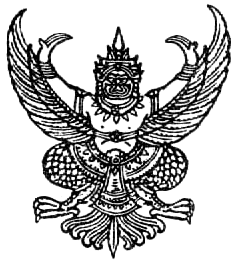 